СКЛАДНИКИ НАЦІОНАЛЬНОГО МУЛЬТИПРЕДМЕТНОГО ТЕСТУ: УКРАЇНСЬКА МОВА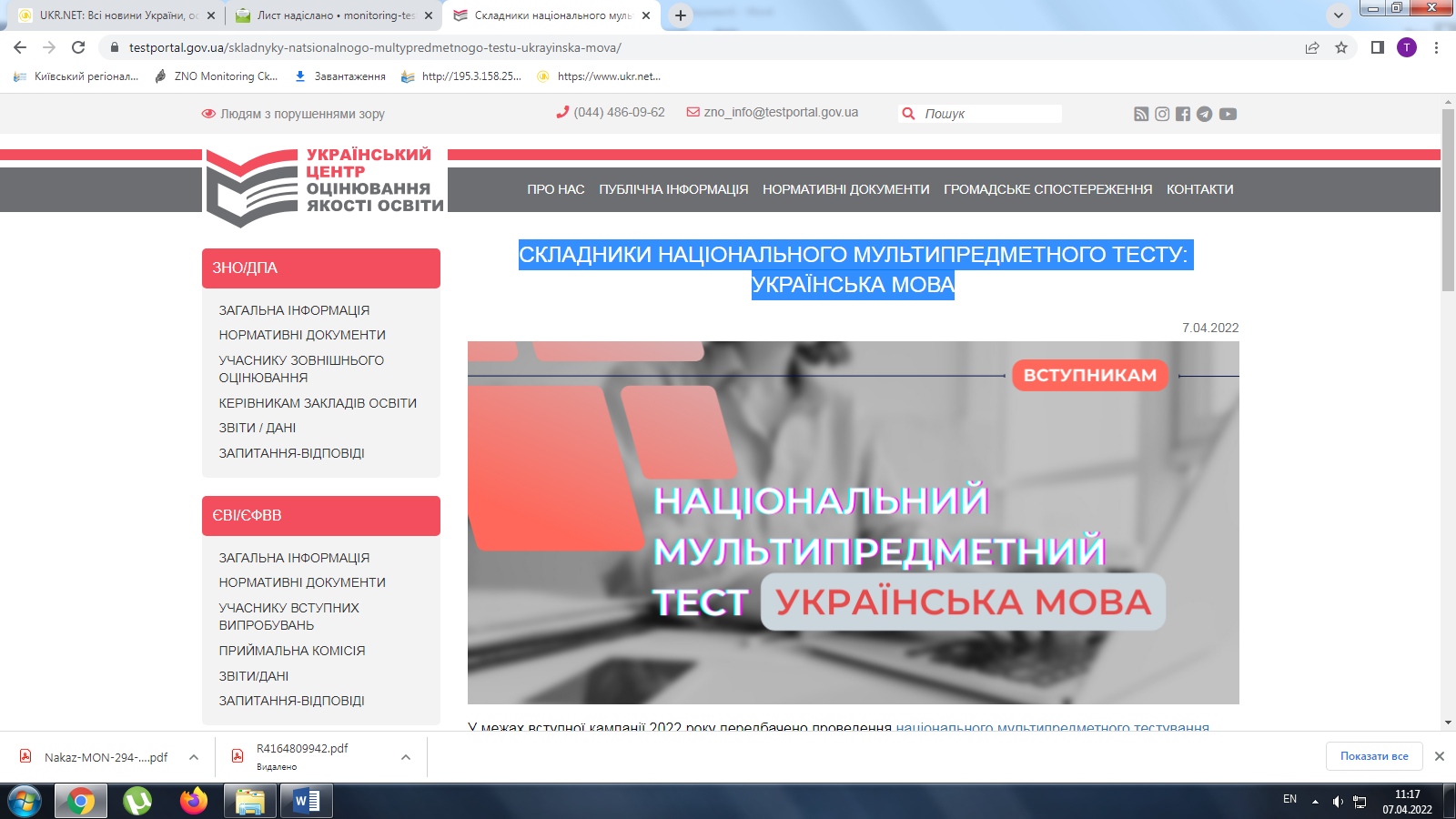 У межах вступної кампанії 2022 року передбачено проведення національного мультипредметного тестування (НМТ), яке проводитимуть у комп’ютерному форматі.  Це випробування міститиме три блоки завдань:з української мови, з математики та з історії України. У цій публікації ми повідомимо про зміст, структуру й оцінювання блоку НМТ з української мови. Упродовж наступних двох тижнів підготуємо такі ж  матеріали про блоки з математики та історії України, а вже наприкінці квітня ви зможете ознайомитися з демонстраційним варіантом НМТ.Яким буде зміст завдань блоку НМТ з української мови?Зміст завдань блоку НМТ з української мови буде відповідати чинній програмі ЗНО з української мови. Зверніть увагу, що у відповідній програмі вас має цікавити лише та частина, що стосується української мови. Ця частина охоплює всі мовні теми, вивчення яких передбачено в шкільному курсі української мови, а саме теми: «Фонетика. Графіка. Орфоепія. Орфографія»;«Лексикологія. Фразеологія»;«Будова слова. Словотвір»;«Морфологія»;«Синтаксис»;«Стилістика»;«Розвиток мовлення».Питома вага до того чи того розділу мовознавства в змісті блоку НМТ з української мови загалом відповідає тому, що характеризує зміст тестів ЗНО з української мови. Щоправда, розділам «Стилістика» та «Розвиток мовлення» приділено дещо менше уваги з огляду на комп’ютерний формат тестування, який, зокрема, унеможливлює використання завдань на надання письмової розгорнутої чи короткої відповідей.Яка структура блоку НМТ з української мови?Усього в блоці НМТ з української мови буде 20 завдань, з-поміж яких: 15 завдань з вибором однієї правильної відповіді з чотирьох або п’яти варіантів;5 завдань на встановлення відповідності (потрібно встановити по 4 «логічні пари»). Зверніть увагу, що в блоці НМТ з української мови не буде завдань, які передбачають надання письмової розгорнутої чи короткої відповідей, як не буде й завдань з української літератури. Як будуть оцінювати завдання блоку НМТ з української мови?Завдання з української мови буде оцінено відповідно до схеми нарахування балів, застосовуваної в ЗНО. Тобто по 1 тестовому балу буде нараховано за кожну правильну відповідь на завдання з вибором однієї правильної відповіді та по 1 тестовому балу за кожну правильно визначену логічну пару в завданнях на встановлення відповідності. Отже, за виконання завдань блоку НМТ з української мови можна отримати від  0 до 35 балів.Свій результат (тобто кількість набраних балів за правильно виконані завдання) ви знатимете після виконання блоків НМТ. Пізніше результат кожного блоку буде також переведено в шкалу 100-200 балів. Для отримання результату за шкалою 100-200 достатньо буде набрати хоча б один тестовий бал. Як підготуватися до виконання завдань блоку НМТ з української мови? Передусім, безперечно, варто продовжувати ретельно працювати над шкільною програмою з української мови, відвідуючи онлайн або офлайн уроки, які проводять ваші вчителі, або уроки Всеукраїнської школи онлайн. А для самостійного тренування доречно використовувати: тести минулих років, розміщені в розділі «Підготовка. Тести минулих років», де обирайте закладки «Українська мова і література» та «Українська мова»;відеороз’яснення до завдань ЗНО минулих років: Пробне ЗНО-2020; Пробне ЗНО-2021(відео №2, відео №3); Підготовка до ЗНО-2021;короткі тематичні тести в  онлайн-тестувальнику з української мови на сайті Львівського регіонального центру оцінювання якості освіти;інші ресурси, які допоможуть повторити мовні теми, а також призвичаїтися до роботи в середовищі онлайн-тестувальників.За матеріалами Українського ЦОЯО https://testportal.gov.ua/